Projet d’association étudianteDOSSIER DE DEMANDE DE SUBVENTIONSAnnée universitaire 2023/2024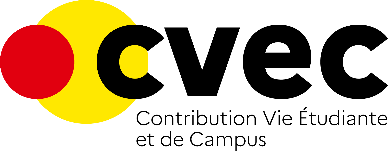 CONSIGNES POUR LA CONSTITUTION DU DOSSIERRemarques : Votre projet peut être financé par l’Université Clermont Auvergne, et/ou le CROUS Clermont Auvergne et/ou la Ville de Clermont-Ferrand via ce dossier unique. Dans ce cas, veuillez adresser votre dossier de subvention à chaque financeur potentiel, en vous référant aux adresses mel indiquées dans le tableau ci-dessus.Avant de compléter le dossier, vous devez obligatoirement prendre connaissance de la charte FSDIE de l’Université Clermont Auvergne. Les fiches « Résumé du projet » et « budget prévisionnel » doivent être rédigées avec le plus grand soin.Les projets consistant principalement en de l’investissement mobilier ou de l’aménagement immobilier des campus doivent faire l’objet d’une demande via le dossier d’appel à projet CVEC de l’université et/ou du CROUS   Les demandes supérieures à 1 000€ font l’objet d’une présentation devant la commission. Seul un membre (ou des membres) de l'association ayant la qualité d'étudiant·e peut présenter le projet devant la commission.Pièces à joindre au dossier : Les statuts de l’association dont le n° SIRETLa copie des récépissés de déclaration en préfecture, des déclarations de modification des statuts le cas échéant et de publication au Journal Officiel Le dernier rapport d’activité de l’association Le compte financier ou bilan financier annuel de l’association de l’année n-1 Un relevé d’identité bancaireLes devis et pièces attestant des demandes de subventions auprès d’autres partenaires et les attestations d’obtention de subventions Les attestations des cofinancements acquisPhotocopies des cartes d’étudiants (responsable de projet + 4 étudiant·e·s de l’association)Le cas échéant, la copie du courrier à monsieur le maire de Clermont-Ferrand de demande de subvention adressé, L’autorisation, ou la demande d’autorisation, d’occupation des espaces municipaux, universitaires ou du Crous nécessaires à la réalisation du projet La charte FSDIE de l'Université Clermont Auvergne signéeLe dossier peut être complété par tous autres types de documents (photos, dossier de presse, articles, lettre de soutien, témoignages, ...	FICHE RÉSUMÉ DU PROJETIntitulÉ du projetLieu et date de réalisation du projetNom de l’associationNature du projet (un seul choix) Projet entrant dans le cadre du FSDIE projet « développement durable » de l’UCA50% ou plus des dépenses numéraires du projet doivent entrer dans l’un des thèmes suivants : -	Biodiversité et protection de l’environnement (ex : déchets)-	Sobriété (ex : recyclage, friperie du sport, ressourcerie : projets qui visent à la réutilisation et/ou à la réparation)-	Mobilité douce (évènement)-	Projets environnementaux partagés (culture, jardin) Projet entrant dans le cadre d’un évènement festif (financement limité à 10%)L’association s’engage à remplir et signer la « Fiche de description d’événement festif organisé par une association étudiante sur les sites universitaires ou avec le soutien de l’Université »L’association s’engage à suivre la formation « prévention des risques en soirée » et son module indissociable de formation contre les VSS en soirée, dispensés par le Service de Santé Universitaire et/ou la Chargée de mission Egalité et Lutte contre les discriminations. Descriptif et objectifs du projetEstimation du nombre d’étudiant·e·s de l’UCA touché·e·s par le projetFICHE FINANCIERE DU PROJETCoût total du projetCoût numéraire du projet (sans les aides en nature)PRÉSENTATION DE VOTRE ASSOCIATIONL’ASSOCIATIONNom : Sigle :Objet (conformément aux statuts) :Adresse du siège social (n°, voie, code postal, commune) :Courriel : Site internet : Réseaux sociaux : N° de SIRET (obligatoire) : Code NAF : IBAN : Déclaration en préfecture à : Date de publication au journal officiel : N° de déclaration figurant sur le récépissé de la Préfecture (obligatoire) : Nombre total d’adhérent·e·s (à la date du dépôt de dossier) : 	dont étudiant·e·s de l’UCA : PRÉSIDENT·ENom, prénom : 	Adresse : Téléphone : Courriel : Etablissement d’inscription : Etudes suivies durant l’année universitaire de réalisation du projet : 	MEMBRES DU BUREAU ET DU CONSEIL D’ADMINISTRATIONVice-président·e (nom, prénom) : Études suivies durant l’année universitaire de réalisation du projet : Trésorier(ière) (nom, prénom) :Études suivies durant l’année universitaire de réalisation du projet : Secrétaire (nom, prénom) :Études suivies durant l’année universitaire de réalisation du projet :Autres membres (nom(s), prénom(s) : Études suivies durant l’année universitaire de réalisation du projet :DerniÈre date de modification de la composition du bureau(Joindre la copie de la déclaration de modification avec visa de la préfecture) RESPONSABLE DU PROJETNom, prénom : Adresse : Téléphone : Courriel : Établissement d’inscription : Études suivies durant l’année universitaire de réalisation du projet : Fonction au sein de l’association : Statut du·de la responsable du projet si ce n’est pas un·e étudiant·e : PRÉSENTATION DÉTAILLÉE DU PROJETForme du projet (plusieurs choix sont possibles)Participant·e·sNombre de participants à la mise en œuvre du projet : 	dont étudiant·e·s de l’UCA : Descriptif du projetObjectifsPublic visé (qualité, nombre, nombre d’étudiants de l’UCA)Compétences visées (pour les organisateurs et les participants)Retombées en milieu étudiantRetombées sur l’espace public de la ville où se déroule le projetMesures spécifiquement mises en œuvre pour la sécurité des personnes et des biensLes personnes en situation de handicap peuvent-elles participer au projet ? Cela implique-t-il des adaptations particulières ? Le cas échéant lesquelles ?Existe-t-il dans l’environnement un projet similaire ? Si oui, en quoi votre projet est-il complémentaire et concerté ?Communication envisagéeEn interne et par le biais de l’UCA, du Crous et de la Ville de Clermont-Ferrand (selon les subventions accordées)Méthode(s) d’évaluation prévue(s) pour le projetBUDGET PRÉVISIONNELNB : le budget doit être en équilibre : dépenses = recettes ; ne pas préciser les centimesSi le projet concerne un événement festif (soirée, gala, remise de diplômes...), la subvention accordée ne pourra pas dépasser 10 % du budget hors aides en nature et elle devra être affectée aux dépenses relatives à la prévention des risques.DÉTAIL DES SUBVENTIONS DEMANDÉESNB : le budget doit être en équilibre : dépenses = recettes ; ne pas préciser les centimes. Les dépenses doivent être détaillées et présentées par poste de dépenses. Bien faire figurer chaque poste de dépenses en face de la subvention qui le concerne.  J’atteste sur l’honneur que le projet n’a pas un caractère obligatoire pour l’obtention d’un diplôme, crédité ou non d’ECTS J’atteste sur l’honneur que l’association s’engage à respecter le Contrat d’Engagement RépublicainSignature du·de la président·e		Ou du·de la responsable du projet       	Signature du·de la trésorier(ière)ATTESTATION SUR L’HONNEURPar application du règlement (UE) n° 1407/2013 de la Commission du 18 décembre 2013 relatif à l’application des articles 107 et 108 du traité sur le fonctionnement de l’Union Européenne aux aides de minimis.Si le signataire n’est pas le représentant légal, merci de joindre le pouvoir lui permettant d’engager celle-ci.Je soussigné(e) (nom et prénom) :  représentant(e) légal(e) de (nom de l’association) : atteste que l’association n’a pas bénéficié d’un montant total d’aides publiques spécifiques supérieur à 200.000,00 euros sur les trois derniers exercices.Fait le À SignatureSont concernées les aides publiques de toute nature (subventions directes, mise à disposition de personnels ou de locaux, exonération de charges sociales ou fiscales), attribuées par l’État, les collectivités territoriales, les établissements publics ou l’Union Européenne.Les aides dites de minimis dont le montant global par association est inférieur à un plafond de 200.000,00 euros sur trois ans sont considérées comme n’affectant pas les échanges entre États membres et/ou susceptibles de fausser la concurrenceBILAN DU PROJET(À retourner dans un délai de 30 jours après sa réalisation)Le bilan Qualitatif du PROJETINTITULÉ DU PROJET : NOM DE L’ASSOCIATION : NOM DU PORTEUR DU PROJET ET CONTACT : Date(s) et lieux de réalisation du projet : Descriptif précis de la mise en œuvre du projet : Quels ont été les points forts et points faibles de l’évènement tel qu’il s’est déroulé ? Quel a été le public bénéficiaire du projet ? Combien d’étudiants de l’Université Clermont Auvergne ont été présents ? Quelles ont été les compétences acquises et développées lors de la conception du projet et lors de sa réalisation ? (Aussi bien pour les porteurs de projet que pour les participants)Quelles ont été les retombées précises en milieu étudiant ?Quelles ont été les retombées sur l’espace public clermontois ? (le cas échéant)Quelles ont été les modalités de communication ? (Joindre des liens de pages internet, réseaux sociaux, affiches, supports de communication, etc.). Les logos de l’UCA, du CROUS, de la Ville de Clermont-Ferrand (en fonction des subventions accordées) et de la CVEC ont-ils été utilisés lors de la communication ?Votre projet a-t-il donné lieu à une restitution ? Si oui, joindre les support de communication relatifs à la restitution (obligatoire dans le cadre de voyages ou projet avec des déplacements)Tout écart significatif entre le bilan prévisionnel et le bilan effectif, doit être dûment justifié, ainsi que toute modification du fléchage de la subvention indiqué dans le courrier d’octroi de la subvention. Merci d’indiquer le cas échéant le montant du reliquat de la subvention qui n’aurait pas été utiliséLE BILAN FINANCIER DU PROJET(Montant des dépenses = montant des recettes)DÉTAIL PRÉCIS DE L’UTILISATION DE LA SUBVENTIONNB : le budget doit être en équilibre : dépenses = recettes ; ne pas préciser les centimes. Les dépenses doivent être détaillées et présentées par poste de dépenses. Bien faire figurer chaque poste de dépenses en face de la subvention qui le concerne. Le dossier doit impérativement être complété par les factures acquittées relatives aux dépenses figurant au budget ainsi que par des photos de la réalisation du projet.Signature du·de la président·e		Ou du·de la responsable du projet 	Le Signature du·de la trésorier(ière)Bilan à retourner par voie électronique à : cvec.dvu@uca.fr , Enseignement-superieur@ville-clermont-ferrand.fr et culture@crous-clermont.fr (selon les subventions accordées)Je sollicite une aide : Pour quel fondsDépôt des dossiers auprès deCritères d’éligibilitéCritères d’inéligibilitéCritères spécifiquesDe l’Université Clermont AuvergneFSDIEDirection de la Vie Universitaire par courriel à cvec.dvu@uca.frAssociation dont le bureau est majoritairement étudiant dont le/la président·e> Les projets obligatoires pour l’obtention d’un diplôme, crédités ou non d’ECTS> Réception du dossier hors délai> Projet déjà réalisé avant la date limite de dépôt des dossiers> Les projets qui consistent principalement en de l’investissement mobilier ou de l’aménagement immobilier des campus/De la Ville de Clermont-FerrandSubventions exceptionnellesDirection Enfance JeunesseEnseignement-superieur@ville-clermont-ferrand.frAssociation dont le bureau est majoritairement étudiant dont le/la président·e> Les projets obligatoires pour l’obtention d’un diplôme, crédités ou non d’ECTS> Réception du dossier hors délai> Projet déjà réalisé avant la date limite de dépôt des dossiers> Les projets qui consistent principalement en de l’investissement mobilier ou de l’aménagement immobilier des campus/Du Crous Clermont AuvergneCulture-ActionSService culturelculture@crous-clermont.frAssociation dont le bureau est majoritairement étudiant dont le/la président·e> Les projets obligatoires pour l’obtention d’un diplôme, crédités ou non d’ECTS> Réception du dossier hors délai> Projet déjà réalisé avant la date limite de dépôt des dossiers> Les projets qui consistent principalement en de l’investissement mobilier ou de l’aménagement immobilier des campus> Les participations à un raid, les voyages touristiques et fêtes (galas, soirées d’intégration) ne sont pas financés par ce dispositif> Co-financement souhaité/exigé  EnvironnementCulture scientifique et techniqueCulture artistiqueÉvénement festifSanté/préventionCitoyennetéHandicapSportSolidaritéCadre de vieCohésion étudianteAcquisition et développement de  compétencesConférence/DébatAutre (à préciser)Montant de la subvention demandéeMontant de la subvention demandéeA l’Université Clermont Auvergne (FSDIE)€Au Crous Clermont Auvergne (Culture-ActionS)€A la Ville de Clermont-Ferrand (Subvention exceptionnelle)€ Animation des campus Radio Atelier Congrès associatif Concert/spectacle Concours Rencontre internationale Exposition Week-end de cohésion (10%) Gala ou évènement festif (10%) Conférence-débat Voyage culturel Tournée Festival Réalisation de film(s) Journée culturelle Compétition sportive Magazine, journal, blog, podcast Weekend de formation Autre, précisez : DÉPENSESDÉPENSESRECETTESRECETTESAchats de matériels/fournitures (préciser) : €Subvention demandée à l’Université (FSDIE)€Prestations de service (préciser) : €Subvention demandée au Crous(Culture-ActionS)€Location (préciser) : €Subvention demandée à la Ville de Clermont-Ferrand€Entretien (préciser) : €Subvention demandée à l’État€Assurances€Subvention demandée à la Région€Rémunérations/honoraires (préciser) : €Subvention demandée à/aux département(s)€Salaires/charges (préciser) : €Subvention demandée aux autres collectivités territoriales (préciser) : €Communication/publicité (préciser) : €Autres subventions demandées (préciser) : €Déplacement/missions (préciser) : €Sponsoring/mécénat (préciser) : €Autres : €Autofinancement (préciser) : €€Billetterie (préciser) : €€Évènements (préciser)€€Autres (préciser)€TOTAL 1 DES DÉPENSES NUMÉRAIRES DU PROJET €TOTAL 1 DES RECETTES NUMÉRAIRES DU PROJET€Aides en nature, ci-dessous (dépenses = recettes, à chaque ligne)Les aides en nature sont effectuées à titre gratuit. Elles correspondent par exempleau bénévolat, aux mises à disposition de personnes ainsi qu’à la mise à disposition de biens meubles(voitures...) ou immeubles (locaux associatifs...).Aides en nature, ci-dessous (dépenses = recettes, à chaque ligne)Les aides en nature sont effectuées à titre gratuit. Elles correspondent par exempleau bénévolat, aux mises à disposition de personnes ainsi qu’à la mise à disposition de biens meubles(voitures...) ou immeubles (locaux associatifs...).Aides en nature, ci-dessous (dépenses = recettes, à chaque ligne)Les aides en nature sont effectuées à titre gratuit. Elles correspondent par exempleau bénévolat, aux mises à disposition de personnes ainsi qu’à la mise à disposition de biens meubles(voitures...) ou immeubles (locaux associatifs...).Aides en nature, ci-dessous (dépenses = recettes, à chaque ligne)Les aides en nature sont effectuées à titre gratuit. Elles correspondent par exempleau bénévolat, aux mises à disposition de personnes ainsi qu’à la mise à disposition de biens meubles(voitures...) ou immeubles (locaux associatifs...).Dons en nature (préciser) : €Prestations en nature (préciser) : €Mise à disposition gratuite de biens meubles (préciser) :Mise à disposition gratuite de biens immeubles (préciser) : €€Mise à disposition de personnel (préciser) : €€TOTAL 2 DES AIDES EN NATURE€TOTAL 2 DES AIDES EN NATURE€TOTAL€TOTAL€DÉPENSESDÉPENSESRECETTESRECETTES€Subvention demandée à l’Université (FSDIE)€€Subvention demandée au Crous(Culture-ActionS)€€Subvention demandée à la Ville de Clermont-Ferrand€Le montant de la subvention demandée à l’université correspond à%du coût du projet en numéraire Le montant de la subvention demandée au Crous correspond à %du coût du projetLe montant de la subvention demandée à la Ville correspond à%du coût du projet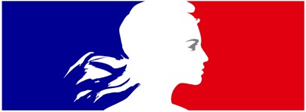 CONTRAT D’ENGAGEMENT RÉPUBLICAIN DES ASSOCIATIONS ET FONDATIONS  BÉNÉFICIANT DE SUBVENTIONS PUBLIQUES OU D’UN AGREMENT DE L’ÉTAT Décret no 2021-1947 du 31 décembre 2021 pris pour l’application de l’article 10-1 de la loi N° 2000-321  Du 12 avril 2000 et approuvant le contrat d’engagement républicain  Des associations et fondations bénéficiant de subventions publiques ou d’un agrément de l’Etat L’importance des associations et des fondations dans la vie de la Nation et leur contribution à l’intérêt général justifient que les autorités administratives décident de leur apporter un soutien financier ou matériel. Il en va de même pour les fédérations sportives et les ligues professionnelles. L’administration, qui doit elle-même rendre des comptes aux citoyens, justifier du bon usage des deniers publics et de la reconnaissance qu’elle peut attribuer, est fondée à s’assurer que les organismes bénéficiaires de subventions publiques ou d’un agrément respectent le pacte républicain.  A cette fin la loi n°2021-1109 du 24 août 2021 confortant le respect des principes de la République a institué le contrat d’engagement républicain.  Conformément aux dispositions des articles 10-1 et 25-1 de la loi n°2000-321 du 12 avril 2000 relative aux droits des citoyens dans leurs relations avec les administrations, le présent contrat a pour objet de préciser les engagements que prend toute association ou fondation qui sollicite une subvention publique ou un agrément de l’Etat. Ainsi, l’association ou la fondation « s’engage (...) à respecter les principes de liberté, d’égalité, de fraternité et de dignité de la personne humaine ainsi que les symboles de la République (...) », « à ne pas remettre en cause le caractère laïque de la République » et « à s’abstenir de toute action portant atteinte à l’ordre public ».  Ces engagements sont souscrits dans le respect des libertés constitutionnellement reconnues, notamment la liberté d’association et la liberté d’expression dont découlent la liberté de se réunir, de manifester et de création.   ENGAGEMENT n°1 : RESPECT DES LOIS DE LA RÉPUBLIQUE  Le respect des lois de la République s’impose aux associations et aux fondations, qui ne doivent entreprendre ni inciter à aucune action manifestement contraire à la loi, violente ou susceptible d’entraîner des troubles graves à l’ordre public. L’association ou la fondation bénéficiaire s’engage à ne pas se prévaloir de convictions politiques, philosophiques ou religieuses pour s’affranchir des règles communes régissant ses relations avec les collectivités publiques. Elle s’engage notamment à ne pas remettre en cause le caractère laïque de la République.   ENGAGEMENT n°2 : LIBERTÉ DE CONSCIENCE  L’association ou la fondation s’engage à respecter et protéger la liberté de conscience de ses membres et des tiers, notamment des bénéficiaires de ses services, et s’abstient de tout acte de prosélytisme abusif exercé notamment sous la contrainte, la menace ou la pression. Cet engagement ne fait pas obstacle à ce que les associations ou fondations dont l’objet est fondé sur des convictions, notamment religieuses, requièrent de leurs membres une adhésion loyale à l’égard des valeurs ou des croyances de l’organisation.  ENGAGEMENT n°3 : LIBERTÉ DES MEMBRES DE L’ASSOCIATION  L’association s’engage à respecter la liberté de ses membres de s’en retirer dans les conditions prévues à l’article 4 de la loi du 1er juillet 1901 et leur droit de ne pas en être arbitrairement exclu.  ENGAGEMENT n°4 : ÉGALITÉ ET NON-DISCRIMINATION  L’association ou la fondation s’engage à respecter l’égalité de tous devant la loi. Elle s’engage, dans son fonctionnement interne comme dans ses rapports avec les tiers, à ne pas opérer de différences de traitement fondées sur le sexe, l’orientation sexuelle, l’identité de genre, l’appartenance réelle ou supposée à une ethnie, une Nation, une prétendue race ou une religion déterminée qui ne reposeraient pas sur une différence de situation objective en rapport avec l’objet statutaire licite qu’elle poursuit, ni cautionner ou encourager de telles discriminations. Elle prend les mesures, compte tenu des moyens dont elle dispose, permettant de lutter contre toute forme de violence à caractère sexuel ou sexiste.  ENGAGEMENT n°5 : FRATERNITÉ ET PREVENTION DE LA VIOLENCE  L’association ou la fondation s’engage à agir dans un esprit de fraternité et de civisme. Dans son activité, dans son fonctionnement interne comme dans ses rapports avec les tiers, l’association s’engage à ne pas provoquer à la haine ou à la violence envers quiconque et à ne pas cautionner de tels agissements. Elle s’engage à rejeter toutes formes de racisme et d’antisémitisme.  ENGAGEMENT n°6 : RESPECT DE LA DIGNITÉ DE LA PERSONNE HUMAINE  L’association ou la fondation s’engage à n’entreprendre, ne soutenir, ni cautionner aucune action de nature à porter atteinte à la sauvegarde de la dignité de la personne humaine. Elle s’engage à respecter les lois et règlements en vigueur destinés à protéger la santé et l’intégrité physique et psychique de ses membres et des bénéficiaires de ses services et ses activités, et à ne pas mettre en danger la vie d’autrui par ses agissements ou sa négligence. Elle s’engage à ne pas créer, maintenir ou exploiter la vulnérabilité psychologique ou physique de ses membres et des personnes qui participent à ses activités à quelque titre que ce soit, notamment des personnes en situation de handicap, que ce soit par des pressions ou des tentatives d’endoctrinement. Elle s’engage en particulier à n’entreprendre aucune action de nature à compromettre le développement physique, affectif, intellectuel et social des mineurs, ainsi que leur santé et leur sécurité.  ENGAGEMENT n°7 : RESPECT DES SYMBOLES DE LA RÉPUBLIQUE  L’association s’engage à respecter le drapeau tricolore, l’hymne national, et la devise de la République. 	Lieu :  	 	 	 	 	Le : Nom, prénom et qualité du responsable légal de l’association DSDEN 33 – SDJES  7 Bd Jacques Chaban-Delmas – 33520 BRUGES 	 	Mise à jour 1er janvier 2022 DÉPENSESDÉPENSESRECETTESRECETTESAchats de matériels/fournitures (préciser) : €Subvention accordée par l’Université €Prestations de service (préciser) : €Subvention accordée par le CrousCulture-ActionS€Location (préciser) : €Subvention accordée par la Ville de Clermont-Ferrand€Entretien (préciser) : €Subvention demandée à l’État€Assurances€Subvention demandée à la Région€Rémunérations/honoraires (préciser) : €Subvention demandée à/aux département(s)€Salaires/charges (préciser) : €Subvention demandée aux autres collectivités territoriales (préciser) : €Communication/publicité (préciser) : €Autres subventions demandées (préciser) : €Déplacement/missions (préciser) : €Sponsoring/mécénat (préciser) : €Autres : €Autofinancement (préciser) : €€Billetterie (préciser) : €€Évènements (préciser)€€Autres (préciser)€TOTAL 1 DES DÉPENSES NUMÉRAIRES DU PROJET €TOTAL 1 DES RECETTES NUMÉRAIRES DU PROJET€Aides en nature, ci-dessous (dépenses = recettes, à chaque ligne)Les aides en nature sont effectuées à titre gratuit. Elles correspondent par exempleau bénévolat, aux mises à disposition de personnes ainsi qu’à la mise à disposition de biens meubles(voitures...) ou immeubles (locaux associatifs...).Aides en nature, ci-dessous (dépenses = recettes, à chaque ligne)Les aides en nature sont effectuées à titre gratuit. Elles correspondent par exempleau bénévolat, aux mises à disposition de personnes ainsi qu’à la mise à disposition de biens meubles(voitures...) ou immeubles (locaux associatifs...).Aides en nature, ci-dessous (dépenses = recettes, à chaque ligne)Les aides en nature sont effectuées à titre gratuit. Elles correspondent par exempleau bénévolat, aux mises à disposition de personnes ainsi qu’à la mise à disposition de biens meubles(voitures...) ou immeubles (locaux associatifs...).Aides en nature, ci-dessous (dépenses = recettes, à chaque ligne)Les aides en nature sont effectuées à titre gratuit. Elles correspondent par exempleau bénévolat, aux mises à disposition de personnes ainsi qu’à la mise à disposition de biens meubles(voitures...) ou immeubles (locaux associatifs...).Dons en nature (préciser) : €Prestations en nature (préciser) : €Mise à disposition gratuite de biens meubles (préciser) :Mise à disposition gratuite de biens immeubles (préciser) : €€Mise à disposition de personnel (préciser) : €€TOTAL 2 DES AIDES EN NATURE€TOTAL 2 DES AIDES EN NATURE€TOTAL€TOTAL€DÉPENSESDÉPENSESRECETTESRECETTES€Subvention accordée par l’Université (FSDIE)€€Subvention accordée par le Crous(Culture-ActionS)€€Subvention accordée par la Ville de Clermont-Ferrand€